Załącznik nr 1 WOF.261.1.6.2017Formularz cenowy* musi być wyprodukowany w 100 % z włókien wtórnych (zaakceptowane będą wszystkie produkty opatrzone dowolnym oznakowaniem ekologicznym typu I, takim jak wspólnotowe oznakowanie ekologiczne, pod warunkiem, że określono, że produkt został wyprodukowany w 100 % z włókien wtórnych)** zdjęcie poglądoweLp.NazwaJ.m.Cena jedn. netto[PLN]Szacunkowa il. w ciągu rokuWartość netto[PLN][4*5]Stawka vat[%]Wartość brutto[PLN][6+7]123456781Cienkopis 0,4mm (różne kolory, 6 szt. w op.)1 op.52Długopis 0,7mm (różne kolory)1 szt.223Etykiety samoprzylepne uniwersalne półbłysk 50x30mm (1000 szt./rolka)1 rolka204Etykiety samoprzylepne uniwersalne półbłysk 100x60mm (500 szt./rolka)1 rolka75Fastykuła A4 szara (op. 50 szt.)1 op.56Foliopis 1mm czarny1 szt.37Gumka ołówkowa1 szt.48Karteczki żółte samoprzylepne 76 x 76mm (100 kartek w bloczku)1 bl.149Koperty B4 z rozszerzonym dnem i bokami, z paskiem klejącym (250 szt.w opakowaniu)*1 op.110Koperty B5 białe z paskiem klejącym (500 szt. w opakowaniu)*1 op.211Koperty C6 białe samoklejące(1000 szt. w opakowaniu)*1 op.312Koperty CD białe samoklejące z okienkiem (25 szt. w opak.)*1 op.813Korektor taśma 5 mm x 8m1 szt.214Koszulki groszkowe A4 folia o grubości min. 42 mikronów (100 szt. w opak.)1 op.615Mechanizm skoroszytowy biały (25 szt. w opakowaniu)1 op.516Nożyczki 21cm1 szt.217Ołówek 2B1 szt.2018Papier ksero A3 min. 80g/m2 (500 kartek w ryzie)*1 ryza20019Papier ksero A4 min. 80g/m2 (500 kartek w ryzie)*1 ryza1020Przybornik na biurko czarny duży **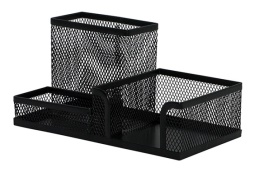 1 szt.521Rozszywacz1 szt.422Segregator A4 75mm grzbiet1 szt.3023Taśma klejąca szer. 24 mm, o dł. min. 30m1 szt.5024Teczka wiązana A4 biała 250g/m2 (50 szt. w opakowaniu)*1 op.525Taśma termotransferowa 110mm x 74mm wosk-żyw1 szt.1426Temperówka pojedyncza metalowa1 szt.227Zakładki indeksujące 19mmx76mm (4 kolory, 100 k z każdego koloru)1 kpl.2328Zakreślacz (4 kolory w zestawie)1 kpl.229Zszywki 24/6 cynkowe (1000 szt. w opakowaniu)1 op.20SUMASUMASUMASUMASUMA